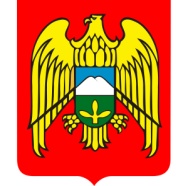 МЕСТНАЯ АДМИНИСТРАЦИЯ СЕЛЬСКОГО ПОСЕЛЕНИЯПРИРЕЧНОЕ  ЗОЛЬСКОГО МУНИЦИПАЛЬНОГО РАЙОНАКАБАРДИНО-БАЛКАРСКОЙ РЕСПУБЛИКИКЪЭБЭРДЕЙ-БАЛЪКЪЭР РЕСПУБЛИКЭМ И ДЗЭЛЫКЪУЭМУНИЦИПАЛЬНЭ КУЕЙМ ЩЫЩ  ПРИРЕЧНЭ ЖЫЛАГЪУЭМ И  ЩIЫПIЭ АДМИНИСТРАЦЭКЪАБАРТЫ-МАЛКЪАР РЕСПУБЛИКАНЫ ЗОЛЬСК МУНИЦИПАЛЬНЫЙ  РАЙОНУНУ ПРИРЕЧНОЕ  ЭЛИНИ АДМИНИСТРАЦИЯНЫ БАШЧЫСЫ361716,  Кабардино – Балкарская  Республика, Зольский район, с.п.Приречное,ул.Буденного,7                                                                                                                                  тел (86637) 7-55-45;  (86637) факс 7-55-16;           27 января  2021 года                                                                     УНАФЭ                      №02-р                                                                                                                         БУЙРУГЬ                  №02-р                                                                                                                 РАСПОРЯЖЕНИЕ  №02-р          В соответствии с ч. 6 ст. 63 Федерального закона от 05.04.2013 № 44-ФЗ, «О контрактной системе в сфере закупок, товаров, работ, услуг для обеспечения государственных и муниципальных нужд»  : 1.Внести изменения в  документацию  о  проведении электронного аукциона «О выполнение работ по устройству  сквера  по с.п.Приречное, ул.Буденного,7». 2.В срок до 27 января 2021 г. (включительно)  разместить в единой информационной системе (на официальном сайте) указанные изменения.        3.Контроль за исполнением настоящего распоряжения оставляю за собой.Глава местной администрациис.п.Приречное                                                                                       М.А.Шериев